HELLENIC REPUBLIC MINISTRY OF DEVELOPMENT GENERAL SECRETARIAT FOR RESEARCH AND INNOVATIONHELLENIC FOUNDATION FOR RESEARCH AND INNOVATIONAddress: 185 Syggrou Ave. & 2 Sardeon St., 17121 Nea SmyrniEmail: researchdepartment@elidek.gr  Tel: +30 210 6412410, +30 210 6412420				History of Document Changes Instructions for Completing Part BPlease use the following templates to write your proposal. The templates are mandatory. However, you can modify them according to the needs of your research proposal e.g., you may omit sections if not applicable, change the order of the different sections etc. You may also remove the guidelines in italics. Please include the indicative fields in your proposal. Save each section (i.e. B1, B2.1 etc.) as a separate pdf document and upload it on the platform in the respective field. It is likely the formatting is affected when you download the document. Please ensure that the document still complies with the formatting specifications defined in the Call (link) and make the appropriate corrections. It is important to note that any information presented beyond the page limits as defined in the Call (link) will not be taken into consideration during the evaluation process.Part B must be written in English.Upload documents as separate PDF files. Please follow the template below (it may be amended if necessary).Please comply with the formatting specifications of Table A.Part B1 PI CV and achievementsPage limit: max. ten (10) pages, including cover page.Document size: max. 3MB. Part Β2.1 Research proposalPage limit:  max. sixteen (16) pages including cover page and references.Document size: max. 5MB. Part B2.2 Research Team Members’ CVsPart B2.2 has to be submitted as a single file.The document must include the CVs of all the Research Team Members.Page limit: max. one (1) page per team member. Document size: max. 3MB.Formatting Specifications Each page should contain a header presenting the PI’s name, the acronym and a reference to the respective part of the proposal (Part B1, Part B2, etc.) and a footer with reference to the respective Scientific Area (SA1, SA2, etc.) and the page number.The following Table (Table A) lists the Formatting Specifications that should be followed for the layout.Please follow the page limits strictly. Only information presented within the page limits will be evaluated.Table A. Formatting Specifications3rd Call for H.F.R.I.’s Research Projects to Support Faculty Members & ResearchersPART B1Part B1 PI Curriculum Vitae & Scientific Achievements (max. 10 pages including the cover page)Proposal TitleProposal AcronymPrincipal Investigator (Name/Surname):Scientific Area: Scientific Field:Scientific Subfield: Project Duration (in months):Total Budget (€):Host Institution:Collaborating Organization(s): (if applicable)curriculum vitaescientific achievements3rd Call for H.F.R.I.’s Research Projects to Support Faculty Members & ResearchersPART B2.1Part B2.1 Research Proposal (max. 16 pages including cover page and references)Proposal TitleProposal AcronymPrincipal Investigator (Name/Surname):Scientific Area: Scientific Field:Scientific Subfield: Project Duration (in months):Total Budget (€):Host Institution:Cooperating Organization(s): (if applicable)Excellence, State-of-the-art and ObjectivesIndicative fields should include:Relevance with the selected Scientific AreaProposal objectives and necessity/challengesState-of-the-art & InnovationScientific and/or social impact 
Please write your text here Methodology and ImplementationIndicative fields should include:Research MethodologyWork Plan Research TeamEthicsResearch MethodologyPlease write you text here…Work Plan (Work Packages, Gantt Chart, Deliverables and Milestones Table, Table of Risks and Contingency Plan}Please include the following:- Brief outline of the overall work plan.- Description of each Work Package (WPs).- Tables of Deliverables and Milestones.- Table of Risks and Contingency Plan.- Timeline/timetable of the different work packages and their components (Gantt Chart).- Brief description of the measures to be undertaken in order to address any Ethical issues arising from the implementation of the proposed project and state of any necessary licences and/or other documents that have already or will need to be secured.Brief outline of the overall work planPlease write your text here…Description of each Work Package (WPs) Indicative Table for the description of each Work Package.[Important: Please include a Project Management and a Dissemination and Communication Management Work Package]Copy table below to add information  Deliverables Indicative deliverables: technical reports, research results, databases, new studies, interactive tools, e-learning tools, dissemination reports [peer-reviewed journals, publications in conference proceedings, books/chapters in books, lectures/conferences/workshops presentations), posters, patents etc.]Copy table below to add information  Milestones Copy table below to add information  Risks and Contingency Plan Timeline/timetable of the different work packages and their components (Gantt Chart).Insert Gantt Chart hereResearch TeamDescribe the specific roles of the Research Team members in the implementation of the project. The involvement of all members of the Research Team, as well as the involvement of the Collaborating Organizations (if applicable) has to be fully justified, with emphasis on the scientific added value they bring to the project.3rd Call for H.F.R.I.’s Research Projects to Support Faculty Members & ResearchersPART B2.2Part B2.2 Research Team Members’ CVs(max: 1 page/member)Proposal TitleProposal AcronymPrincipal Investigator (Name/Surname):Scientific Area: Scientific Field:Scientific Subfield: Project Duration (in months):Total Budget (€):Host Institution:Collaborating Organization(s): (if applicable)Copy table below to add more Research Team MemberCollaborating Organization “Letter of Intent” Instructions Letters of intent are submitted only if relevant collaborations are described in the proposed research project. A “letter of Intent” must be submitted for each one of the Collaborating Organizations.In order for the “Letter of Intent” to be considered as valid, the official info of the organization should be included (i.e. logo, address) and should bear the signature and stamp (if applicable) of the Legal Representative of the Organization. Additionally, in the text the following information must be included:The intention of the organization to collaborate with the Principal Investigator and the Host Institution for the implementation of the specific project (if funded) (reference to the title and the acronym of the Proposal, the PI and the Host Institution) under the framework of the “Basic Research Financing Action (Horizontal support of all Sciences)”Description of the type and the nature of the collaboration, including the persons of the Collaborating Organization involved.Reference of the equipment, infrastructures and/or other resources that will be used for the implementation of the project.NOTE:If the collaboration does not involve access to infrastructure and/or resources of an Organization but collaboration between Professors/Researchers, it is not necessary to submit a “Collaborating Organization Letter of Intent”, but a Solemn Declaration Form signed by the respective collaborating person (Research Team Member). 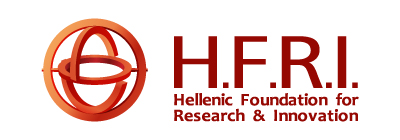 3rd Call for HFRI’s Research Projects to Support Faculty Members & ResearchersTemplate (PART B)Version 1.0VersionIssue Date1.001.09.2023Initial VersionPage SizeFontsFont SizeLine SpacingMarginsΑ4Times New Roman, Arial, Calibri, Cambria11 pt(at least)Single (at least)Top-Bottom: 1,5 cm Left-Right: 2 cmPersonal InformationPersonal InformationSURNAMEnamee-mail tel.CURRENT POSITION(S)CURRENT POSITION(S)yyyy -yyyyCurrent positionName of Faculty/Department, Name of University/Institution/Company, CountryPREVIOUS POSITION(S)PREVIOUS POSITION(S)Please add previous research position(s)/experience starting with the most recent. Please add previous research position(s)/experience starting with the most recent. yyyy -yyyyPositionName of Faculty/Department, Name of University/Institution/Company, Countryyyyy -yyyyPositionName of Faculty/Department, Name of University/Institution/Company, CountryEDUCATIONPlease add separate sections for each degree starting with the most recent. EDUCATIONPlease add separate sections for each degree starting with the most recent. yyyy -yyyyName of Faculty/Department, Name of University/Institution, Country, Thesis title, Degreeyyyy -yyyyName of Faculty/Department, Name of University/Institution, Country, Thesis title, DegreePUBLICATIONS Please add the most important publications and highlight those related to the subject of the proposed research project (if any).Title, Author(s), Journal, Volume, Pages, Year, DOI (Number and Link) Insert row below to add informationCONFERENCES/WORKSHOPS/etcNational, international scientific conferences, workshops, summer schools, educational seminars, etc. in chronological order, starting with the most recent.Conference Name, Title, Date, Location Insert row below to add information ..MEMBERSHIPS & REVIEWING ACTIVITIES (if applicable)MEMBERSHIPS & REVIEWING ACTIVITIES (if applicable)yyyy - yyyyEvaluator, Name of University/Institution/Countryyyyy – yyyyMember, Name of Research Network, etc.yyyy - yyyyInsert row below to add information teaching activities (if applicable)teaching activities (if applicable)yyyy - yyyyTeaching position – Topic, Name of University/Institution/Countryyyyy - yyyyInsert row below to add information SUPERVISION OF GRADUATE STUDENTS & POSTODOCTORAL FELLOWS (if applicable)SUPERVISION OF GRADUATE STUDENTS & POSTODOCTORAL FELLOWS (if applicable)yyyy - yyyyNumber of Postdocs/PhD/Master StudentsName of University/Institution/Countryyyyy - yyyyInsert row below to add information FELLOWSHIPS and AWARDS (If applicable)FELLOWSHIPS and AWARDS (If applicable)yyyy - yyyyScholarship, Name of Faculty/Department/Centre, Name of University/Institution/Country yyyy - yyyyAward, Name of Institution/CountryInsert row below to add informationRESEARCH GRANTS (If applicable)RESEARCH GRANTS (If applicable)RESEARCH GRANTS (If applicable)RESEARCH GRANTS (If applicable)Please add indicative research projects (international or national) in which you have participated (in any role).Please add indicative research projects (international or national) in which you have participated (in any role).Please add indicative research projects (international or national) in which you have participated (in any role).Please add indicative research projects (international or national) in which you have participated (in any role).Project TitleFunding sourcePeriodRole of the PIGRANT APPLICATIONS OF RELATED PROJECTS (if applicable)GRANT APPLICATIONS OF RELATED PROJECTS (if applicable)GRANT APPLICATIONS OF RELATED PROJECTS (if applicable)GRANT APPLICATIONS OF RELATED PROJECTS (if applicable)Please add other Research Proposals/Projects related to the proposed research project in which you are involved in any role.Please add other Research Proposals/Projects related to the proposed research project in which you are involved in any role.Please add other Research Proposals/Projects related to the proposed research project in which you are involved in any role.Please add other Research Proposals/Projects related to the proposed research project in which you are involved in any role.Project TitleFunding sourceSubmission dateRole of the PIThe PI should list his/her activity regarding (if applicable):Up to ten (10) representative publications, from the last ten (10) years, as main authorResearch monographsGranted patentsInvited presentations to international conferences and/or advanced schoolsOrganization of international conferencesPrizes/Awards/Academy membershipsMajor contributions to the early careers of excellent researchersPlease write your text hereWP Number: WP Title:WP Title:Starting Month:Ending Month:Person Months (PMs):ObjectivesDescription of WorkTasksDeliverablesMilestonesObjectivesDescription of WorkTasksDeliverablesMilestonesObjectivesDescription of WorkTasksDeliverablesMilestonesDeliverable NumberDeliverable NameRelated WPTypeDissemination LevelDue Date (in months)Milestone NumberMilestone NameRelated WPDue Date (in months)Means of VerificationDescription of risk(indicate level of likelihood: Low/Medium/High)WPs involvedProposed risk –Mitigation measuresInsert row below to add informationNumberNameAffiliation (Host Institution or Collaborating organization)Brief Role in the ProjectMember Name: It is completed for each Research Team Member (1 page per TM)